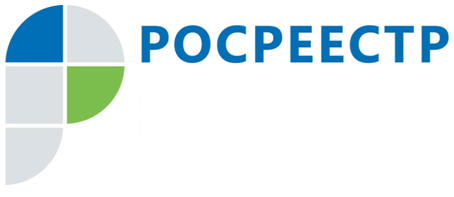 Управление Росреестра по Тульской области напоминает о соблюдении требований пожарной безопасностиВ рамках реализации мер по участию Росреестра в ликвидации последствий чрезвычайных ситуаций на территории субъектов Российской Федерации вызванных природными пожарами, наводнениями, подтоплениями и другими опасными природными явлениями государственные инспекторы по использованию и охране земель в Тульской области при проведении мероприятий по государственному земельному надзору на постоянной основе проводят разъяснительную работу о недопустимости разведения костров на полях, выжигания сухой травянистой растительности, стерни, пожнивных остатков на землях сельскохозяйственного назначения и землях запаса, вблизи лесополос; о запрете в полосах отвода автомобильных дорог, полосах отвода и охранных зонах железных дорог, путепроводов и продуктопроводов выжигать сухую травянистую растительность, сжигать хворост, порубочные; остатки и горючие материалы, оставлять сухостойные деревья и кустарники.Особая разъяснительная работа проводится с лицами, в действиях которых выявлены признаки нарушения, выразившегося в длительном неиспользовании земельного участка, предназначенного для жилищного или иного строительства, садоводства, огородничества и личного подсобного хозяйства. Указанным лицам разъясняется, что наличие на земельных участках зарослей сухостоя может привести к возгораниям, вызывающим серьезные последствия.Кроме того, на территориях, используемых для садоводства, дачных поселков, деревень государственными инспекторами размещаются памятки о соблюдении требований пожарной безопасности.Напоминаем, что основные причины возникновения природных пожаров: непотушенная сигарета, горящая спичка, тлеющий пыж после выстрела, масляная тряпка или ветошь, стеклянная бутылка, преломляющая лучи солнечного света, искры из глушителя транспортного средства, сжигание старой травы, мусора вблизи леса или торфяника, расчистка с помощью огня лесных площадей для сельскохозяйственного использования или обустройства лесных пастбищ.